ערב העיון השנתי השלישי לענף הביטוחסיכום דוחות כספיים לשנת 2017יום שלישי, 24 באפריל, 2018בנין רקאנטי, אוניברסיטת תל אביבההשתתפות בכנס אינה כרוכה בתשלום, אך נדרשת הרשמה מוקדמת.רישום: באתר מכון קסירר  https://recanati.tau.ac.il/kasierer_institute , טל' 03-6407740ברורים:   kasirer@tauex.tau.ac.il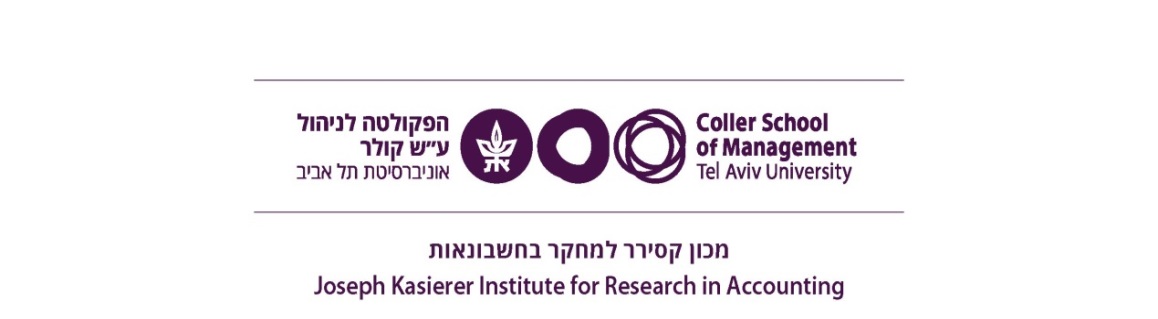 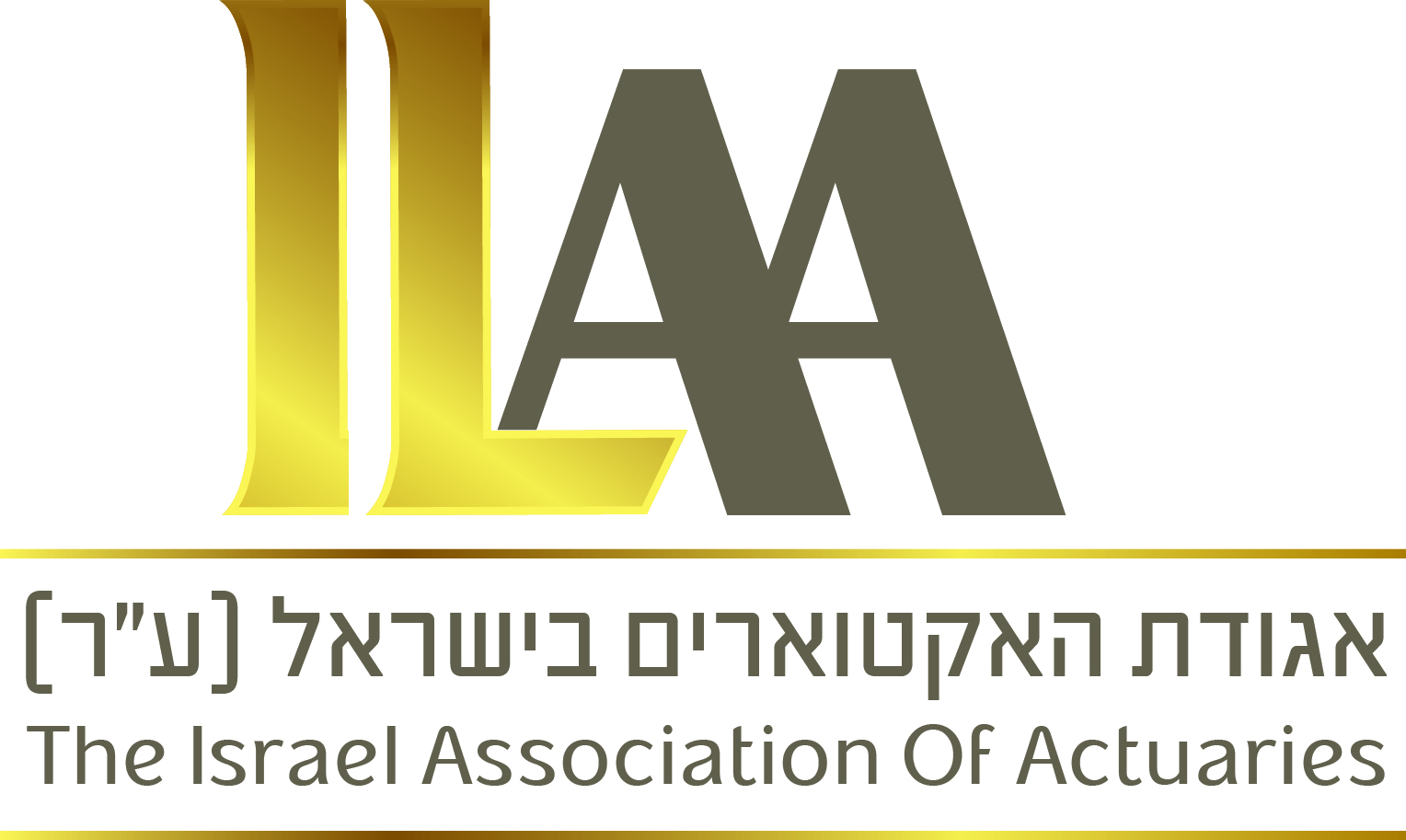 16:30התכנסות וכיבוד קל17:00ברכותפרופ' משה צבירן, דקאן הפקולטה לניהולרו"ח דוד גולדברג, נשיא לשכת רואי חשבון שקדם17:10מסקנות מהדוחות הכספיים לשנת 2017 - בני גבאי, רו"חלאן הולך ענף ביטוח חיים ופנסיה? - פרופ' דן וייס, רו"ח 18:00אורחת כבוד 	עתיד ענף הביטוח בישראלגב' דורית סלינגר – ראשת רשות שוק ההון, ביטוח וחסכון18:30אקטואריה בעידן של דיגיטציה ובינה מלאכותית - האם יהיה צורך באקטוארים בעתיד?פאנל בהנחיית  עופר ברנדט (כלל ביטוח)משתתפים: אסף מיזן (ATIDOT), עמנואל ברזק (EY), דן בראון (מנורה מבטחים), רו"ח אילנית אדסמן (KPMG).